 Lyssnare Utan Gränser är en ideell förening som arbetar för en rättvis och mänsklig värld. Vårt bidrag är att tillhandahålla lyssnarverktyg, ledarutveckling och workshops för individer och organisationer som vill förbättra sina och andras livsförhållanden. Vårt lyssnarverktyg är en hjälp till känslomässig självhjälp och är basen i vårt arbete.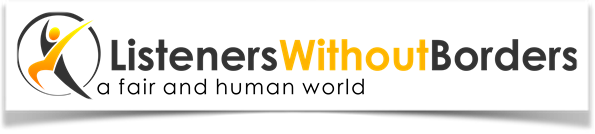 Inbjudan till ÅrsmöteVälkommen till Lyssnare Utan Gränsers årsmöte söndagen den 23/4 kl 10.30-12.30 i Malmö. Adress meddelas senare.Dagordning, verksamhetsberättelse och resultat- och balansrapport kommer att finnas tillgängliga på hemsidan www.lyssnareutangranser.se två veckor innan mötet.Vänligen meddela om du kommer till:Amelie, medgrundare och vice ordförande, amelie.andersson@listenerswithoutborders.org, 0708-62 44 92 eller Fredrik, medgrundare och ordförande fredrik.eklof@listenerswithoutborders.org, 0708-85 91 71.Väl mött!